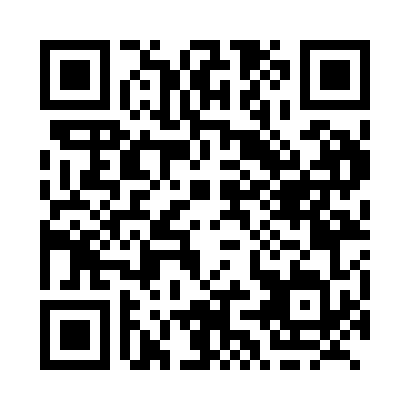 Prayer times for Badenoch, Ontario, CanadaWed 1 May 2024 - Fri 31 May 2024High Latitude Method: Angle Based RulePrayer Calculation Method: Islamic Society of North AmericaAsar Calculation Method: HanafiPrayer times provided by https://www.salahtimes.comDateDayFajrSunriseDhuhrAsrMaghribIsha1Wed4:416:121:176:168:239:542Thu4:406:111:176:178:249:563Fri4:386:101:176:188:259:574Sat4:366:081:176:188:279:595Sun4:346:071:176:198:2810:016Mon4:326:061:176:208:2910:027Tue4:316:041:176:208:3010:048Wed4:296:031:176:218:3110:059Thu4:276:021:176:228:3210:0710Fri4:266:011:176:228:3310:0911Sat4:246:001:176:238:3410:1012Sun4:225:581:176:238:3610:1213Mon4:215:571:176:248:3710:1414Tue4:195:561:176:258:3810:1515Wed4:185:551:176:258:3910:1716Thu4:165:541:176:268:4010:1817Fri4:155:531:176:278:4110:2018Sat4:135:521:176:278:4210:2119Sun4:125:511:176:288:4310:2320Mon4:105:501:176:288:4410:2421Tue4:095:491:176:298:4510:2622Wed4:085:491:176:308:4610:2723Thu4:065:481:176:308:4710:2924Fri4:055:471:176:318:4810:3025Sat4:045:461:176:318:4910:3226Sun4:035:461:176:328:5010:3327Mon4:025:451:186:328:5110:3428Tue4:005:441:186:338:5210:3629Wed3:595:441:186:338:5210:3730Thu3:585:431:186:348:5310:3831Fri3:575:431:186:358:5410:39